Mac iOS版安装 Cisco Anyconnect软件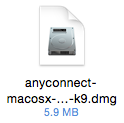 Finder内运行Cisco Anyconnect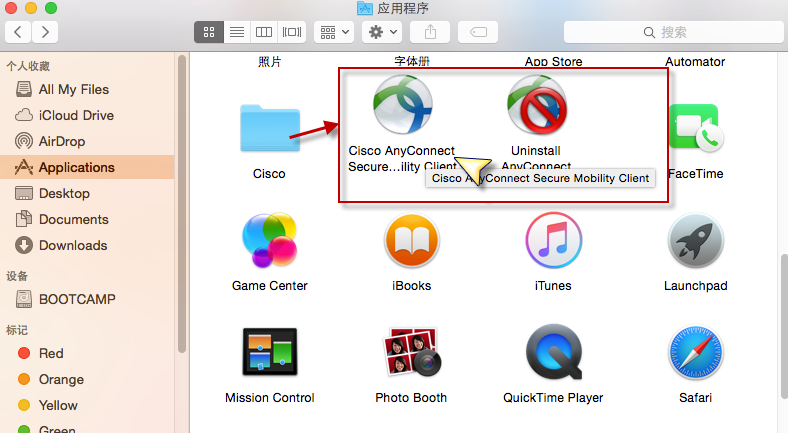 输入地址: ckvpn.ckgsb.com , 点击”Connect”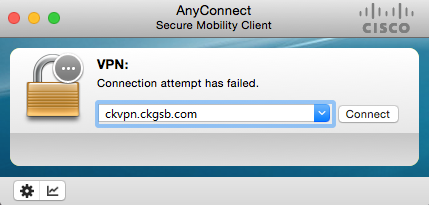 输入用户名和密码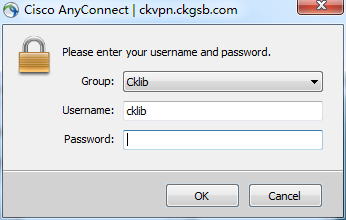 完成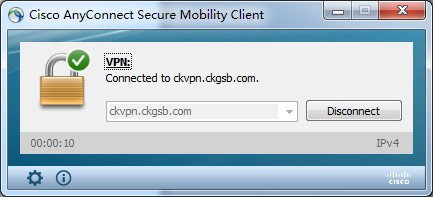 